           2017-18 SEASON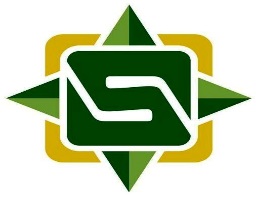 PLAYER NAME____________________                                                                         (PRINT CLEARLY FIRST AND LAST NAME)Team:_________________________Coach:_________________________Manager:_______________________Jersey Size: __________             Skater Cut   Goalie Cut                                                                 ( CIRCLE ONE)        Shell Size:    __________Sock  Size:   __________Number Choice 1______                               2______                             3______Parent Signature__________________________Player Signature___________________________